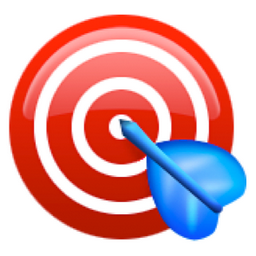             Reading Progress Tracker               Year 5 Targets 2018-2019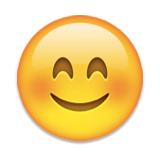 Seen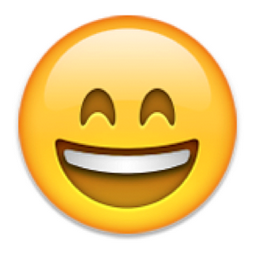 SecureMaster EYEs: I can read with sustained interest, an increasingly challenging range of books for my own enjoyment and to support my learning.I am a reflective reader who can use inference and deduction skills to gain and demonstrate a deeper understanding of the texts I read.  (2d)I can show awareness and comment on the writer’s craft  (including language, grammatical features and structure) and give examples and explanation. (2g)I check that texts make sense to me and can explain the meaning of words in context. (2a)I can retrieve information and key details from the text. (2b)I can make predictions from details that have been stated and implied. (2e)I can summarise the main idea from a text, using quotations for illustration. (2c)I can identify and comment on a writer’s use of language for effect (e.g. precisely chosen adjectives, similes and personification). (2g)I can make simple inferences from the text (e.g. infer characters’ feelings, thoughts and motives from their actions) and can find evidence in the text to support these inferences. (2d)I can take an active part in discussions about books that I have shared with the class/group or ones that I have read myself.I can talk about several books that I have finished and select some to write book reviews about.I can make comparisons within and across texts. (2h)In my performance of poems or plays, I can show understanding through intonation, tone, volume and action (could be read out loud or learnt by heart).I can use a range of strategies to help me select both fiction and non-fiction books.I can compare the structures and layout of different non-fiction texts and comment on which features are most useful and why.I know the difference between fact and opinion.Key:(2c), (2d) etc. – linked to content domains in KS2 test framework